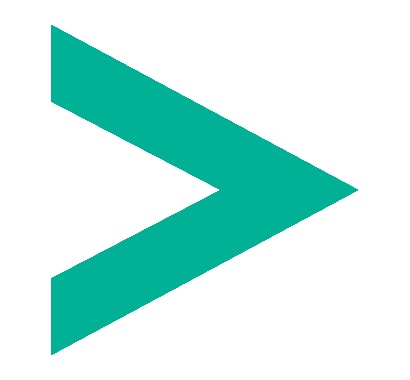 Evry, le 23 juin 2020BULLETIN d’ADHESION 2020Décide d’adhérer à l’Association France Active Seine-et-Marne Essonne pour une année à partir de la date d’adhésion.   □ 15 euros      □ 45 euros    □ 10 euros    □ 90 euros   □ 500 euros
  □ 3000 euros       □ 30 euros (pour les adhérents 2019 d’Essonne Active)Fait à 					leSignature :Règlement :	Par chèque à l’ordre de France Active Seine-et-Marne Essonne à l’adresse suivante :
               10, rue Carnot 77000 MelunPar virement bancaire  IBAN FR76 1027 8064 5000 0319 4264 150 – Code BIC CMCIFR2ANom :Prénom :Fonction :Fonction :Raison Sociale :Raison Sociale :Structure Juridique :Structure Juridique :Adresse :Adresse :Code Postal :Code Postal :Ville : Ville : Téléphone fixe et/ou portable :Téléphone fixe et/ou portable :Mail : Mail : 